                                                                        ΚΑΛΛΙΘΕΑ  20/02/2024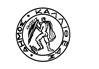 					                                          Αρ. πρωτ. 8535ΕΛΛΗΝΙΚΗ ΔΗΜΟΚΡΑΤΙΑ						                 ΝΟΜΟΣ ΑΤΤΙΚΗΣ							         ΠΡΟΣΔΗΜΟΣ ΚΑΛΛΙΘΕΑΣ                                            Τον   Πρόεδρο του Δημοτικού ΣυμβουλίουΓΡΑΦΕΙΟ ΑΝΤΙΔΗΜΑΡΧΟΥ :ΠΟΛΙΤΙΣΜΟΥΤΜΗΜΑ: ΩΔΕΙΟΥΑΡΜΟΔΙΟΣ: Δ. Πολύζος                                   Τηλ. 210 9589635 - 2109569460	Email	  : odeio@kallithea.grΘΕΜΑ    : «Εγκριση σύνθεσης χορωδιών Δήμου Καλλιθέας (Μικτής, Παιδικής-Εφηβικής)».Κύριε Πρόεδρε.,	Παρακαλούμε, όπως κατά την προσεχή συνεδρίαση του Δημοτικού Συμβουλίου  συμπεριλάβετε προς συζήτηση και έγκριση και το στην περίληψη θέμα, για το οποίο σας γνωρίζουμε τα ακόλουθα:Εχοντας υπ΄όψη:1.- Το με αριθμ. πρωτ. 7401/14-2-2024 έγγραφο του Καλλιτεχνικού Διευθυντή του Ωδείου κ. Ορέστη Μπαζού.2.- Το με αριθμ. πρωτ. 8059/19-2-2024 έγγραφο του Τμήματος του Ωδείου, περί σύνθεσης μελών των δύο χορωδιών του Δήμου μας, Μικτή και Παιδική-Εφηβική σας καλούμε να αποφασίσετε την έγκριση της σύνθεσης των δύο χορωδιών. Συνημμένα:Εγγραφο 7401/14-2-2024Εγγραφο 8059/19-2-2024Κοιν/ση:						Ο   ΑΝΤΙΔΗΜΑΡΧΟΣ ΠΟΛΙΤΙΣΜΟΥΓρ. Δημάρχου                                          Γρ. Γεν. ΓραμματέαΑντιδήμαρχο Πολιτισμού,                      ΓΕΩΡΓΙΟΣ ΓΕΡΟΛΥΜΑΤΟΣ            Διεύθυνση ΠολιτισμούΤμ. Ωδείου